CÔNG TY CỔ PHẦN ĐẦU TƯ GIÁO DỤC VÀ 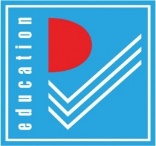 ĐÀO TẠO QUỐC TẾ RỒNG VIỆTGIÁO VIÊN ĐÀO TẠO KỸ NĂNG SỐNGThông tin tuyển dụng:Nơi làm việc: TP. Hồ Chí Minh, HuếMô tả công việc:Trực tiếp giảng dạy học sinh tại các trường mầm non, tiểu học, trung học cơ sở, trung học phổ thông trên địa bàn Tp.Hồ Chí Minh và các tỉnh thành khác.Chuẩn bị giáo án, học cụ và các vật dụng cần thiết.Báo cáo tình hình công việc với quản lý trực tiếp.Họp chuyên môn, tham gia các buổi tập huấn.Tổ chức các buổi báo cáo chuyên đề, tổ chức event tại các trường mầm non, tiểu học, trung học cơ sở, trung học phổ thông.Thời gian làm việc: Giờ hành chính (làm ngoài giờ theo yêu cầu)Điều kiện ứng tuyển:Ưu tiên Nam.Tốt nghiệp chuyên ngành: Tâm lý học, tâm lý giáo dục và các ngành sư phạm.Nắm vững kiến thức tâm lý lứa tuổi và các phương pháp dạy học tích cực.Có khả năng tổ chức hoạt động dạy học tích cực.Khả năng tổ chức hoạt động nhận thức.Năng động, nhanh nhẹn, có khả năng hoạt náo.Kỹ năng làm việc cá nhân, làm việc nhóm, giao tiếp, quản lý thời gian…Có tinh thần trách nhiệm.Ngoại hình ưa nhìn.Quyền lợi cơ bản:Lương: Lương căn bản, lương phụ cấp tính theo tiết.Thưởng theo chỉ số KPIThưởng lương tháng thứ 13 và doanh số kinh doanhThưởng lễ, tết, sinh nhật.Du lịch 1 năm/lầnKí hợp đồng và chế độ BHXH theo quy định của công ty.Được hưởng đầy đủ quyền lợi theo luật Việt Nam.Hình thức Nộp hồ sơ:Gửi CV về địa chỉ: hieunt@rongvietedu.vn Điện thoại liên hệ: (028) 3517.0441 (Mr. Hiếu)Lưu ý:Ứng viên lưu ý không gửi hồ sơ qua bất kỳ tổ chức hoặc cá nhân trung gian nào ngoài 02 kênh thông tin ứng tuyển nêu trên.Ứng viên không phải chi trả bất kỳ một chi phí nào liên quan đến việc ứng tuyển vào vị trí tuyển dụng ở RONGVIETEDU.Cấp bậc:		Nhân viênLoại hình:	Thực tập; Toàn thời gian cố địnhKinh nghiệm:	Không yêu cầuThu nhập:	Lương cứng + lương theo tiết + ThưởngNgành nghề:		Giáo viênSố lượng:	Không giới hạn